Горбунова Ирина Васильевна, учитель информатики,МОУ для детей дошкольного и младшего школьного возраста,прогимназия «Кристина» г. Томска.Варианты заданий для уроков информатики.(задания могут быть реализованы в среде графического редактора PAINT   и текстового редактора WORD) Пояснительная записка.Известно, что одна из основных задач начальной школы — научить ребенка учиться, адаптировать его к школьным требованиям, иначе ему будет очень трудно в средних классах. Необходимо сформировать устойчивый познавательный интерес, умения и навыки мыслительной деятельности, творческую инициативу и самостоятельность в поисках способов решения задач.В нашей прогимназии для этой цели  используется пропедевтический курс информатики. Компьютер здесь — инструмент для решения задач, он естественно входит в набор других школьных инструментов. Возможности компьютера, его многофункциональность увлекают детей. В процессе обучения обогащается среда учебной деятельности, расширяется круг доступных для решения задач. Ребенок избавлен от рутинной работы, удовлетворяется его потребность в самоуважении, самореализации, развивается самостоятельность мышления. Обучение протекает активно, решаются разнообразные задачи.Какие же задачи наиболее полно соответствуют психологическим особенностям детей младшего школьного возраста? Конечно, это в первую очередь задачи на конструирование. Конструирование из спичек и палочек, букв и слов, небольшого набора геометрических фигур, аппликации, танграмы и т.д. Задачи на конструирование школьники решают очень эффективно в графическом редакторе (например, в Paint). Конструирование рисунка из основных графических примитивов дети выполняют по образцу или словесному описанию, продумывая и проговаривая порядок действий. При построении сложных рисунков необходимо проанализировать объект, выделить примитивы, с помощью которых этот объект можно построить. Планируется последовательность действий, план выполняется по шагам, ребенок учится отдавать отчет своим действиям.Уже в начальной школе дети знакомятся с текстовым редактором.Творческая работа со словами и предложениями, знакомство с основами логики высказываний,с основами алгоритмизации, кодирования, интеграция с курсами естествознания, русского языка и литературы, математики — все это становится доступным ученикам начальной школы при работе в текстовом редакторе ( например: блокнот, WordPad и т.д.).Дидактические материалы для работы в графическом редактореЗадание 1 Рисуем и закрашиваем круги1. Нарисуйте посередине экрана круг и закрасьте его. Слева от него нарисуйте круг меньше, чем закрашенный. Справа от закрашенного круга нарисуйте круг больше, чем закрашенный. Сколько кругов нарисовано?2. Нарисуйте по вертикали 4 разных по размеру круга. Закрасьте самый маленький и самый большой  круги.3. Каких кругов и на сколько больше (закрашенных или незакрашенных) ?4. Сотрите ластиком половину любого закрашенного круга и половину незакрашенного круга.5. Сотрите все круги (очистка экрана).Задание 2Какой месяц на рисунке возрастающий, а какой убывающий? Как это проверить? Нарисуйте месяц возрастающий и месяц убывающий. Как это сделать? (Рисуем пересекающиеся окружности, а потом стираем лишнее.)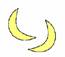 Задание 3Нарисуйте 9 кругов по 3 в каждом ряду, закрасьте их все, используя только три цвета так, чтобы в каждом ряду и в каждой строке все цвета были разными. Возможный вариант ответа: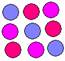 Задание 4Рисуем линии разной толщины и наклона1. Нарисуйте 1 вертикальную палочку, слева от нее палочку, наклонную вправо, справа палочку, наклонную влево.2. Нарисуйте ряд из 5 разных по длине вертикальных палочек по возрастанию.3. Нарисуйте ниже ряд из 4 горизонтальных палочек разной толщины.4. Каких палочек получилось больше и на сколько (наклонных, горизонтальных, вертикальных)?5. Очистите экран.Задание 5Какие бывают треугольники и как их построить?1. Нарисуйте прямой, тупой и острый углы.2. Дорисуйте по одной палочке так, чтобы получились треугольники. Какие треугольники получились?Задание 6Что можно нарисовать из треугольников?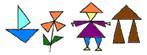 Задание 7Выберите елку, которая вам понравилась, и нарисуйте такую же. Объясните, как вы ее рисовали.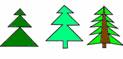 Задание 8.Нарисуйте цифры по образцу. Объясните, как рисовали.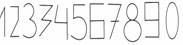  Задание 9. Игры с кругамиПодготовка к работе: нарисуйте треугольник, квадрат, круг. Скопируйте все фигуры по три раза. Закрасьте по одной фигуре каждого типа, например, фиолетовым, лиловым и малиновымцветами. Нарисуйте  рядом круг (два пересекающихся круга). Сохраните рисунок на диске.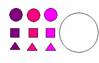 Задание 9. 1Перенесите в круг все малиновые фигуры. Какие фигуры остались вне круга?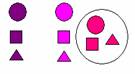 Задание 9. 2Оставьте за кругом черные фигуры. Какие фигуры перенесены в круг?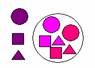 Задание 9. 3Перенесите в круг все квадраты. Какие фигуры остались вне круга?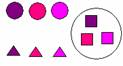 Задание 9. 4Оставьте за крутом все треугольники. Какие фигуры перенесены в круг?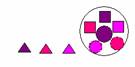 Задание 9. 5Перенесите в серый круг все малиновые фигуры, а в белый круг все треугольники. Какие фигуры оказались вне серого круга, но в.белом? Какие фигуры оказались и в сером, и в белом кругах?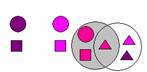 Задание 9. 6Перенесите в серый круг все фиолетовые и малиновые фигуры, а в белый круг все квадраты. Какие фигуры оказались и в белом, и в сером кругах?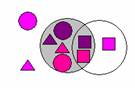 Задание 10Выберите картинку и нарисуйте такую же. Опишите алгоритм рисования.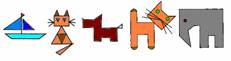 Задание 11Постройте башни. Опишите алгоритм рисования.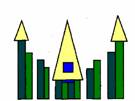 Задание 12Выберите картинку и нарисуйте такую же. Опишите алгоритм рисования.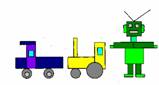 Задание 13. Работа с графическими объектамиЗадание 13. 1Нарисуйте треугольник. Скопируйте его два раза и сконструируйте елку. Сделайте лес из 8 елок. Сколько раз вы копировали? Закрасьте некоторые (любую, каждую, не первую) елку.Задание 13. 2Нарисуйте домик из круга, треугольника и квадрата. Используя режим копирования, нарисуйте улицу из 6 домиков. Сколько раз вы копировали? Закрасьте любой из домиков одним цветом (по одному на каждой стороне улицы в два цвета).Задание 13. 3Нарисуйте четыре одинаковых домика и раскрасьте двумя цветами так, чтобы они все были разными.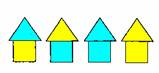 Задание 13. 4Напишите слово "мама". (Желательно изменить толщину линии.)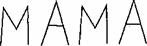 Задание 13. 5Нарисуйте город треугольников. Объясните алгоритм рисования.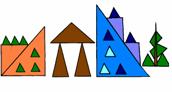 Задание 14. Решаем задачи в графическом редакторе.Задание 14. 1Нарисуйте ракету. Разделите ее двумя отрезками прямых так, чтобы получилось четыре четырехугольника. Закрасьте эти четырехугольники разными цветами.Возможный вариант ответа: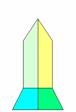 Задание 14. 2Нарисуйте рыбку. Разделите ее двумя отрезками так, чтобы получилось 4 четырехугольника. Симметрична ли получившаяся у вас рыбка?Помогите рыбке. Поместите ее в море.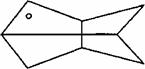  Задание 14. 3Нарисуйте квадрат и разделите его 4 линиями на 9 квадратов. Закрасьте полученные квадраты тремя цветами так, чтобы в каждом столбце и в каждой строке были разные цвета.Задание 14. 4Нарисуйте предложенный орнамент (круг—квадрат). Измените его так, чтобы чередование было квадрат— круг. Объясните свои действия.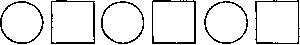 Задание 14. 5Найдите закономерность и дорисуйте фигуры.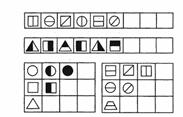 Задание 14. 6Придумайте алгоритм рисования и нарисуйте картинку..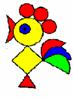 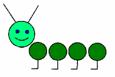 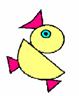 Задание15. Мои любимые животные.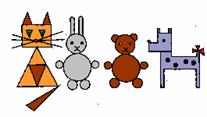 Задание 16. "В мире сказок"ЧиполлиноНеобходимо прочитать или посмотреть отрывок из мультфильма "Чиполлино". По какой сказке создан этот мультфильм? Кто ее автор? (По сказочной повести Джанни Родари "Приключения Чиполлино", а главного героя сказки зовут Чиполлино, что значит "луковка".)Быть может, кто-нибудь из вас таким увидел веселого, бойкого и задорного Чиполлино: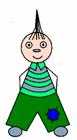 Винни-ПухНеобходимо прочитать или посмотреть отрывок из мультфильма "Винни-Пух". По какой сказке создан этот мультфильм? Кто ее автор? (По повести-сказке А.А. Милна "Винни-Пух и все-все-все" ).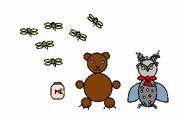 Попробуйте нарисовать предложенные рисунки или придумайте свои.Задание 17.        Соберите мозаику: Нарисуйте детали мозаики. Нужно собрать по образцу узоры, пользуясь клавишами и инструментами:1.      Ctrl- копия;2.      Инструмент: выделение;3.      Меню: рисунок/отразить/повернуть или растянуть/наклонить.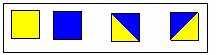 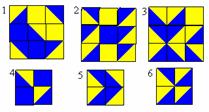 Задание 18.Нарисуйте – сделайте игру «Собери картинку».Алгоритм создания:1.      Нарисуйте квадрат в редакторе, не больше 10 – 12 см, 2.      В квадрате нарисуйте любую картинку, раскрась её,3.      С помощью инструмента: выделение и клавиши Ctrl- копия, сделайте копию своей картинки,4.      1 картинка- образец, 2- картинку «разрежь»,5.      Сохраните свою работу,6.      Можно поиграть, то есть собрать картинку по образцу (или предложить поиграть другу). Образец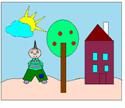 Рекомендации по собиранию:взять инструмент: выделение;с помощью данного инструмента собрать картинку.Задание 19.Создание узоров.в прямоугольнике:а) нарисуйте прямоугольник или квадрат,б) разделите пополам по горизонтали, по вертикали, по диагонали,в) нарисуйте любой симметричный узор и раскрасьте его.    2. в круге: см. 1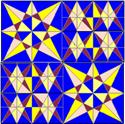 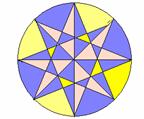 Задание 20.
Дорисуйте предметы так, чтобы они стали симметричными относительно данной прямой:Задание 21.Нарисуйте НЕ квадрат И НЕ зелёного цвета.Нарисуйте круг или квадрат НЕ красного цвета.Нарисуйте треугольник НЕ синего цвета или овал зеленого.Нарисуйте  НЕ прямоугольник голубого цвета И круг НЕ желтого цвета.Задание 22.Придумайте и нарисуйте ребусы, например:                               А=и              41235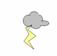 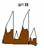 ПО  2  Л,   АЛ              ТМ,Задание 23.А) Нарисуйте паркет из двух фигурок: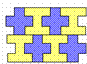 
Б) Придумайте фигурку и нарисуйте из неё паркет, например: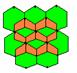 Дидактические материалы для работы в текстовом редакторе1. Замена символов А) Замените в каждом из следующих слов одну букву так, чтобы получилосьНазвание города: СОКИ, УХА, ТУЧА, БАКИ. Название реки: УПАЛ, ОСА, КАША, ВОЛНА. Новое слово: МАРКА, КОРЖ, БУЛКА, ЛАПКА, ЗУБЫ, ПЕСОК, ГАЛКА, КЛИН, ТОСКА, СВЕТ, ПОЛЕНО, КРУГ, ШАПКА, ПРУД, ТОЧКА.ЗАМЕЧАНИЕ: ВНАЧАЛЕ УЧЕНИКИ ПЕЧАТАЮТ ВСЕ СЛОВА, А ЗАТЕМ В СЛОВЕ ЗАМЕНЯЮТ БУКВУ.Б) В приведенном ниже тексте замените цифры буквами. 1-О, 2-А, 3-Й, 4- Е (автор.)К1ГД2 С1СТ2РЗШЬСЯ, Х1ДЗП1 УЛЗЦ4 П4ШКШ.Н4 Л43Ь В ТР2МВАЗ — ВСЕ РАВН1СПЯТЬ ПРЗД4ТСЯ Т2М.3 НЫНЧ4 М2Л1 ДУР2К1В,ЧТ1Б М4СТ1 УСТУП2ТЬ,2 К Т4М Д2Л4КЗМ ВР4М4Н2М Н4 СТ2Н4Т ЗХ С1ВС4М.ЗАМЕЧАНИЕ: ВНАЧАЛЕ УЧЕНИКИ ПЕЧАТАЮТ ТЕКСТ, А ЗАТЕМ ИМ ВЫДАЕТСЯ ШИФР И ОНИ В СЛОВЕ ЗАМЕНЯЮТ ЧИСЛО НА БУКВУ.В) Прочитайте забавные стихотворения Ванды Хотомской, замените числа числительными. 3 — три100 — стоЕсть у нас 3 сесЗцы,Вы не знаете их?Как бы мне ухиЗтьсяРассказать о троих?У одной, что в СЗжове,Над окошком жил сЗж.СЗчь она мастерица — Приходи к ней, малыш!У другой, что в УсЗцах,Никаких усЗц нет,Но зато осе3нуПодают на обед!А у третьей, в БысЗце,БысЗна на реке,И резвятся ЗтоныПо ночам на песке.У  про100го 100рожа — Непро100рный дом:Ча100 в нем 100ножкаБродит под 100лом.Дорожит 100ножкаЧи100тою ногИ 100личной ваксойЧистит 100 сапог.Вме100 двух не про100Вычистить все 100,Сразу 100лько обувиНе носил никто!У про100й 100ножки100ит по100ятьИ у той 100ножкиОпыт перенять!!!ЗАМЕЧАНИЕ: ВНАЧАЛЕ УЧЕНИКИ ПЕЧАТАЮТ ТЕКСТ, А ЗАТЕМ ИМ ВЫДАЕТСЯ ЗАДАНИЕ ПОМЕНЯТЬ  В СЛОВЕ  ЧИСЛО НА БУКВУ.2.Удаление символаА) Удалите лишнее число.1) 11, 10, 9, 5, 8;2) 2, 6, 5, 9, 8, 12, 11, 10, 15, 14.ЗАМЕЧАНИЕ: ВНАЧАЛЕ УЧЕНИКИ ПЕЧАТАЮТ ЧИСЛА, А ЗАТЕМ ИМ ВЫДАЕТСЯ ЗАДАНИЕ УБРАТЬ ЛИШНЕЕ ЧИСЛО.Б) Удалите лишнюю букву.Р, А, Б, М, Ж, Щ.ЗАМЕЧАНИЕ: ВНАЧАЛЕ УЧЕНИКИ ПЕЧАТАЮТБУКВЫ, А ЗАТЕМ ИМ ВЫДАЕТСЯ ЗАДАНИЕ УБРАТЬ ЛИШНИЮ БУКВУ.В) Уберите в каждом слове одну согласную так, чтобы получилось новое слово:ВСЛАСТЬ, КРАСКА, СКЛОН, ПОЛК, ТЕПЛО, БЕДА, ЭКРАН.ЗАМЕЧАНИЕ: ВНАЧАЛЕ УЧЕНИКИ ПЕЧАТАЮТ СЛОВА, А ЗАТЕМ ИМ ВЫДАЕТСЯ ЗАДАНИЕ УБРАТЬ ЛИШНИЮ БУКВУ.Г) Уберите один лишний слог, чтобы получилось новое слово: ТУРНИР, КОЛПАК, СУДНО, ЗАБОР, ПАРОЛЬ, ПОХОД, ПЕДАЛЬ, ПОДОЛ,  ФАСОЛЬ.ЗАМЕЧАНИЕ: ВНАЧАЛЕ УЧЕНИКИ ПЕЧАТАЮТ СЛОВА, А ЗАТЕМ ИМ ВЫДАЕТСЯ ЗАДАНИЕ УБРАТЬ ЛИШНИЮ БУКВУ.Д) Расшифруйте стихотворение (уберите лишние буквы). (автор.)Есккли дрккуг твккой саккмыккй луккчшккийПокксккколккьзккнукклсккя и упккал, Покккаккжи накк дрккугкка паккльккцеккм И хвккатккайккся закк жикквоккт. Пуккстккь онкк виккдиккт, леккжакк в луккже,— Тыкк сокквсккемкк некк огккорккчеккн. Наккстккояккшиккй дрккугкк некк люккбиккт Огккорккчакктькк свккоиккх дрккузккейкк.ЗАМЕЧАНИЕ: ВНАЧАЛЕ УЧЕНИКИ ПЕЧАТАЮТ ТЕКСТ, А ЗАТЕМ ИМ ВЫДАЕТСЯ ЗАДАНИЕ УБРАТЬ ЛИШНИЕ БУКВЫ.Е) Удалите лишнее слово.приставка, предлог, суффикс, окончание, корень;треугольник, отрезок, длина, квадрат, круг;дождь, снег, осадки, иней, град;запятая, точка, двоеточие, тире, союз;сложение, умножение, деление, слагаемое, вычитание;дуб, дерево, ольха, тополь, ясень;секунда, час, год, вечер, неделя;горький, горячий, кислый, соленый, сладкий;футбол, волейбол, хоккей, плавание, баскетбол.ЗАМЕЧАНИЕ: ВНАЧАЛЕ УЧЕНИКИ ПЕЧАТАЮТ СЛОВА, А ЗАТЕМ ИМ ВЫДАЕТСЯ ЗАДАНИЕ УБРАТЬ ЛИШНЕЕ СЛОВО.3. Вставка символа.А) Вставьте пропущенные числа.5, 15,___, 35,45,___;2, 6, 10, ___, 18, 22,___, 30;6, 12, 18,___30,36,___ . ЗАМЕЧАНИЕ: ВНАЧАЛЕ УЧЕНИКИ ПЕЧАТАЮТ ЧИСЛА, А ЗАТЕМ ИМ ВЫДАЕТСЯ ЗАДАНИЕ ВСТАВИТЬ ЧИСЛА.Б) Вставьте в каждом слове одну букву так, чтобы получилось новое слово:РОЗА, РУБКА, ЛАПА, ДАР, ШАР, СТОЛ, КЛАД, УКУС, ЛЕЩ,.ОСА, КАСКА, ВОЛ, УТКА, ЛЕН,   ПОЛ, ЛЕНЬ.ЗАМЕЧАНИЕ: ВНАЧАЛЕ УЧЕНИКИ ПЕЧАТАЮТ СЛОВА, А ЗАТЕМ ИМ ВЫДАЕТСЯ ЗАДАНИЕ ВСТАВИТЬ БУКВЫ.В) Вставьте пропущенные гласные буквы, сверяясь с образцом. (автор.)ПСТЬ Н ВДГ; ЛЖ В ЛЖ,Т СВСЕМ Н РЧН -НСТЯЩЙ ДРГ Н ЛБТГРЧТЬ СВХ ДРЗЙ.Образец:ПУСТЬ ОН ВИДИТ,ЛЕЖА В ЛУЖЕ,-ТЫ СОВСЕМ  НЕ ОГОРЧЁН.НАСТОЯЩИЙ ДРУГ НЕ ЛЮБИТОГОРЧАТЬ СВОИХ ДРУЗЕЙ.ЗАМЕЧАНИЕ: ВНАЧАЛЕ УЧЕНИКИ ПЕЧАТАЮТ ТЕКС, А ЗАТЕМ ИМ ВЫДАЕТСЯ ЗАДАНИЕ ВСТАВИТЬ БУКВЫ И ОБРАЗЕЦ.Г) Вставьте слог.БУКА (РЕН),КАША (ТАНК),Л, ВА, ЛК, РОНА, ДА (ВО),.ЗНИЕ, КАВА, КАРЕЙКА, KQMTA, КАТОХОДЕЦ (НА).ЗАМЕЧАНИЕ: ВНАЧАЛЕ УЧЕНИКИ ПЕЧАТАЮТ СЛОВА, А ЗАТЕМ ИМ ВЫДАЕТСЯ ЗАДАНИЕ ВСТАВИТЬ СЛОГ.4. Смена регистраРазбейте слова на слоги, первый слог каждого слова напишите прописными буквами, прочитайте слово из больших букв.а) автомобиль, тормоз;б) кора, лото, боксер.5. Тренинг для малышей. (автор)А) Напишите шесть раз цифру 2. Каждую вторую цифру замените буквой О.Первую цифру 2 замените на 14-ю букву алфавита, вторую цифру 2 замените на предыдущую   букву алфавита (13-ю). Подумайте и замените последнюю оставшуюся цифру на букву, чтобы получилось всем известное слово.Б) Поставьте курсор на середину экрана и напишите слово РОБОТ.Замените вторую букву алфавита двенадцатой, прочитайте получившееся слово. Первую букву слова замените буквой, стоящей в алфавите между буквами Х и Ч. Первую гласную букву замените на букву У, вторую гласную букву замените на букву А, прочитайте получившееся слово. Удалите последнюю букву в этом слове. Букву У замените на букву И, вставьте букву Р между буквами И и К, допишите в конце слова букву, схожую с цифрой 4, прочитайте получившееся слово.В) В центре экрана напишите 5 раз букву О, удалите все буквы, кроме средней, над буквой О напишите букву Р, под буквой О напишите букву Г, прочитайте получившееся по вертикали слово. Слева от буквы О напишите букву, стоящую в алфавите перед буквой О, справа от буквы О напишите букву, стоящую в алфавите после буквы Р, прочитайте получившееся по горизонтали слово. Ниже напишите слово, которое получилось по горизонтали, справа от него напишите слово, которое получилось по вертикали, раздвиньте эти слова и вставьте букву О, прочитайте получившееся слово.6. Копирование текста. Работа со строками.А) Разбейте слова на слоги, второй слог каждого слова напишите большими буквами, скопируйте выделенные слоги и вставьте справа от текста, прочитайте полученное слово:а) змея, рама;6) пуговица, молоток, лава;в) укор, бузина, тина.Б) Расставьте команды алгоритма в правильном пoрядке:"Посади дерево"Засыпь ямкуПоставь лопату и лейку на местоВыкопай ямкуВозьми лейку и полей саженецВозьми лопату и саженецПосади саженец в ямку.В) Рассеянный наборщик перепутал все строчки стихотворения. Только первую оставил на месте. Помогите наборщику исправить ошибки. (автор.)Грустная историяВетер, ветер, ветер,В почерневший сад.Тучи, тучи, тучиГрустные сидят.Льется дождь колючийМокрый листопад.Взрослые и дети По небу летят.Г) Здесь записаны вперемешку два стихотворения В.Левина: строчка из одного стихотворения и строчка из другого. Одно стихотворение автор назвал "Грустная песенка". (автор)Разделите текст на два стихотворения, придумайте название второму.Раз, два, три, четыре, пять, Целый месяц под дождемКошка учится считать. Мокнет крыша, мокнет дом,Мокнут лужи и поля, Потихоньку, понемножкуМокнет мокрая земля. Прибавляет к мышке кошку.И далеко от земли Получается ответ:Мокнут в море корабли. Кошка есть, а мышки нет!Д) Нерадивый наборщик взялся набирать пословицы и поговорки, да все перепутал. Помогите наборщику исправить ошибки. (автор)Один за всех, а семеро с ложкой.Один с сошкой, все за одного.Подальше положишь, так и поешь в охоту.Поработаешь до поту, поближе возьмешь.Пришла беда, как бы кошечка не съела.Рано пташечка запела, отворяй ворота.С миру по нитке, по волосам не плачут.Снявши голову — голому рубашка.Сила есть, пойду к другому.Спасибо вашему дому — ума не надо.Ум хорошо, а неученье тьма.Ученье свет, а два лучше.Худой мир лучше бесчестья.Честь лучше доброй ссоры.7.Работа с таблицейА) Разместите слова в два столбца по числу букв:Ваза, ухо, кот, гриб, ель, перо, стол.Б) Разместите слова в три столбца по числу слогов:         Мышь, корова, сова, нора, соловей, конь, хор, голова, перепел, пара, рана, рост.В) Распределите названия растений в четыре столбца, выберите подпись к каждому столбику: кустарники, деревья лиственные, деревья хвойные, травы.      Одуванчик, шиповник, ель, береза, клен, сосна, орешник, тополь, лиственница, жимолость, дуб, колокольчик, сирень.В)Заполните таблицу: «Свойства информации».(автор)Г) Заполните таблицу: (автор)Д) Заполните таблицу. Напишите сходства и различия:Е) Заполните таблицу: «Множество» (автор.)8. Самостоятельная работа с текстомА) Допишите предложение:Кастрюля — это посуда дляТарелка — это посуда дляОкончание — это часть слова, котораяКорень — это часть слова, котораяКонура — это дом для Аквариум — это дом дляБ) Как можно исправить ошибку, не заменяя и не удаляя символов?Пример 110 < 10 Варианты исправления ошибок:10 < 100, 10 < 10 + 1,12 - 10 < 10Пример 28== 7 Варианты исправления ошибок:17—8=7, 8= 7+ 1Пример 35 + 2 •  3= 21 Варианты исправления ошибок:(5+ 2) •  3= 21.5 + 2 • 3 = 21 - 10,5+2 • (3+5) =21Придумайте и напишите задания для своего товарища.В) Исправьте ошибки.Зимой в саду расцвели яблони.Внизу над ними расстилалась пустыня.В ответ я киваю ему рукой.  Солнце доходило до верхушек деревьев и тряталось за ним.  Сорняки шыпучи и плодовиты.  Настоле лежала карта нашего города.  Самолет сюда, чтобы помочь людям.Г) Прочитайте и озаглавьте текст, разделите его на предложения. (автор)Однажды к школе подъехал грузовик кирпичи привез грузовик приехал, а рабочих нет шофер сам стал разгружать машину стал он сбрасывать кирпичи на землю это увидели ребята они выстроились цепочкой и передавали кирпичи из рук в руки быстро проходят кирпичи по цепочке аккуратно получается ни один кирпич не разбился.Д) Прочитайте текст, разделите его на предложения, придумайте название получившемуся рассказу. (автор)у книг своя жизнь они тоже могут болеть жучки, плесень и грязь губят книги как лечат книги ученые изобрели особую бумажную массу в библиотеках ею пропитывают листы книги потом их выпрямляют и сушат с помощью специальной машины листы снова становятся прочными и белыми хорошая книга очень нужна человеку береги книгу.Е) Разделите текст на два рассказа, подберите к ним подходящие заголовки. (автор)В воскресенье Маша отправилась с классом в цирк, а Алеша пошел в гости к своему приятелю Грише. Дома стали вместе обо всем рассказывать. Подождать не хотят, друг друга перебивают. И вот что у них получилось:Грише подарили собачку. На середину арены поставили доску и парту. Вышел клоун, и вдруг выбегает черная собачка. Она такая беленькая, хорошенькая. Поставили ей в блюдечке молока, и она стала смешно лакать. Усадил ее хозяин за парту и стал писать на доске примеры. Собачка их решает. Потом залезла в сапог, а вылезти не может. Сколько получится в ответе, столько раз пролает. Ни разу не ошиблась. Вытащили ее оттуда. Все ей хлопают, а она раскланивается. Она рада, хвостиком виляет и опять к блюдечку бежит. Настоящая цирковая артистка.Ж) Определите отношение или связь между предложенными двумя словами и допишите к третьему слову слово по аналогии.Например: песня — композитор = самолет — конструкторшкола — обучение = больница — нож — сталь == стол — лес — деревья = библиотека — бежать — стоять = кричать — утро — ночь == зима — птица — гнездо = человек — огурец — овощ = гвоздика — учитель — ученик = врач — перчатка — рука == сапог — темный — светлый == мокрый —9. Из жизни птицА) Угадайте, что это за птицы, ответы запишите на экране.(ПОПОЛЗЕНЬ, ДЯТЕЛ, ЗЯБЛИК, СИНИЦА)Лесной доктор, а петь не умеет —Лесной акробат и красиво поет —Грудка с галстуком посередине, белоснежные щечки и черная шапочка на голове —Перед ненастьем его удалая песня смолкает, он хохлится, будто зябнет, —Б) Прочитайте текст, подумайте, в чем ошибся автор, исправьте ошибки.Весь день где-то неподалеку пел свои песни соловей. Трель, дудка, барабанная дробь, раскат, трещотка сменяли друг друга.В) "В нашем лесу очень много разных птиц, но никто не может сравниться нарядом с птицей щеглом: боятся, что перещеголяет".У щегла оперение яркое, скромное, серое, пестрое, нарядное, простое, праздничное, красивое.Уберите лишние слова, которые не подходят к описанию щегла.Г) Расшифруйте предложение, если известно, что  (автор)А - 1;Е - 2;И - 3;О - 4;У - 5.ПтЗцы кр1с4т1 н1ш2г4 л2с1, 2г4 м5зык1, 2г4 д5ш1.10. Сконструируйте четверостишьяЗадание. Придумайте варианты четверостиший из слов: громко, тихо, гавкают, тикают, чистят, собаки, часы, чижики, носы .Вот одно из них:Кулинаки-пулинаки,Тихо тикают собаки,Громко гавкают носы,Чистят чижики часы.11. Изучение букв на клавиатуре.(автор)Задания:А)  Придумать слова, используя только средний ряд:например:  пора, папа, жара, доллар, вода и т.д.(мы придумали 150 слов, кто больше),Б)  Придумать слова, используя только верхний ряд:например: Кук, ген и т.д. (30 слов),В)  Придумать слова, используя только нижний ряд:например: ямб и т.д. (15 слов),Г)  Придумать слова, используя только верхний ряд и нижний:например: гимн, сук и т.д. (150),Д)  Придумать слова, используя только верхний ряд и средний:например: ванна, нога и т.д. (300),Е)  Придумать слова, используя только средний ряд и нижний:например: мир, роль, боль и т.д. (300).      Д) Напечатайте слова- предметы одинаковой формы (круглые, прямоугольные и т.д.)12. Составь новые слова из слова:Задания:информация- форма, рифма, ар, ор, ария и т.д.,компьютер – ком, ор и т.д.,клавиатура- тур, ар, ор.Рекомендации:Можно предложить и другие слова.Используемая литература:1.      Л.Ф. Тихомирова; Упражнения на каждый день: Логика для дошкольников и младшего школьного возраста: Академия развития, Академия холдинг; Ярославль, 2004 г.2.      Л.Ф. Тихомирова; Формирование и развитие интеллектуальных способностей ребенка, младшие школьники: АйрисПресс, Рольф; Москва 2000г.3.      Горячев А.В. и другие; Методические рекомендации для учителя, Информатика в играх и задачах: «Балласт»; Москва, 2002 г.№Темы№ заданий   в графическом редакторе1Информация (какая она бывает, свойства, хранение, обработка, передача, получение)15, 16, 21, 222Предмет ( название, состав, описание, симметрия, общий признак, классификация, отношение между предметами, действие предмета.)1, 2, 4, 20, 233Множество (элементы, способы задания, отображение, вложенность, пересечение, объединение).9 (все задания)4Последовательность действий.6, 5, 75Алгоритм.10, 11, 12, 13(5), 14(6)6Закономерности.3, 13(4), 14(4,5), 87Логика.14(1,2,3,5), 13(3,1,2), 208Конструирование.17, 18, 19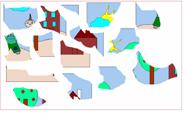 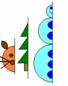 №Темы№ заданий   в текстовомредакторе1Информация (какая она бывает, свойства, хранение, обработка, передача, получение)1(б, в), 2(д), 3(в), 8(в),12, 7(г) , 9(б, г)2Предмет (название, состав, описание, симметрия, общий признак, классификация, отношение между предметами, действие предмета).7 (а, б, в, д, е),8 (а, ж), 9 (а, в), 11, 5(а, б, в)3Множество (элементы, способы задания, отображение, вложенность, пересечение, объединение).7(ж)4Последовательность действий.4, 8(г, д, е)5Алгоритм.6(б, в, г, д)6Закономерности.3(а)7Логика.1(а), 2(а, б, в, г, е), 3(б, г), 8(в)СвойствоПримеры информационных сообщений, обладающих данным свойствомПолнотаПонятностьСвоевременностьВажностьДостоверностьПредметПримеры действий, которые может совершать указанный объектМедведьЧеловекЛинейкаКомпьютерЛошадьКнигапредметысходстваразличияКнига-тетрадьСолнце - лунаСани- телегаЛинейка- треугольникМножествоПодмножествоДеревьяЧислаИгрушкиБуквы